ΛΥΣΗα) Το τμήμα ΕΔ ενώνει τα μέσα δύο πλευρών του τριγώνου ΑΒΓ, οπότε ισχύει ΕΔ =  με 
ΕΔ = 1, οπότε 1 = , άρα ΑΓ = 2.β) Στο ορθογώνιο τρίγωνο ΑΒΓ είναι  = 30o, άρα η απέναντι κάθετη πλευρά ΑΓ της γωνίας των 30ο θα είναι ίση με το μισό της υποτέμνουσας ΒΓ. Δηλαδή ΑΓ =  με ΑΓ = 2 από το α) ερώτημα, οπότε 2 =  , άρα ΒΓ = 4.γ) Η ΑΔ είναι διάμεσος που αντιστοιχεί στην υποτείνουσα ΒΓ του ορθογωνίου τριγώνου ΑΒΓ, άρα θα ισούται με το μισό της ΒΓ, δηλαδή ΑΔ =   με ΒΓ = 4 από το β) ερώτημα, οπότε ΑΔ =  = 2.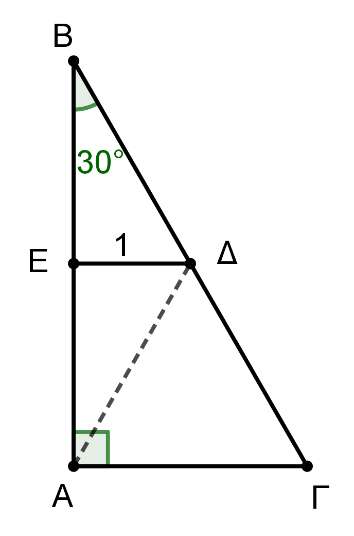 